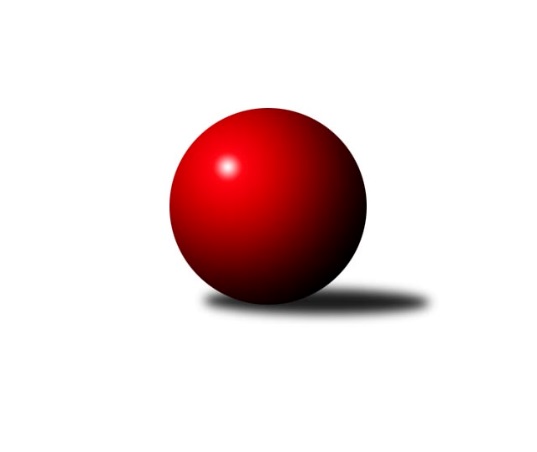 Č.2Ročník 2018/2019	8.5.2024 Jihomoravský KP2 sever - 9.-17.místo 2018/2019Statistika 2. kolaTabulka družstev:		družstvo	záp	výh	rem	proh	skore	sety	průměr	body	plné	dorážka	chyby	1.	KK Mor.Slávia Brno E	9	6	1	2	43.5 : 28.5 	(52.5 : 55.5)	2358	13	1669	689	60.4	2.	TJ Slovan Ivanovice n/H	8	6	0	2	45.5 : 18.5 	(65.0 : 31.0)	2396	12	1690	706	55	3.	KK Orel Telnice B	8	6	0	2	45.0 : 19.0 	(63.0 : 33.0)	2361	12	1671	690	63.5	4.	TJ Sokol Brno IV C	10	6	0	4	40.0 : 40.0 	(63.0 : 57.0)	2229	12	1600	630	71.9	5.	KK Mor.Slávia Brno F	9	5	1	3	46.5 : 25.5 	(58.0 : 50.0)	2382	11	1697	685	61.7	6.	KK Orel Ivančice B	8	3	0	5	25.5 : 38.5 	(43.0 : 53.0)	2323	6	1651	672	67.9	7.	SKK Veverky Brno B	8	3	0	5	21.0 : 43.0 	(35.5 : 60.5)	2240	6	1625	615	78.5	8.	TJ Sokol Husovice E	10	3	0	7	27.0 : 53.0 	(48.5 : 71.5)	2267	6	1652	616	80.6	9.	KS Devítka Brno B	10	0	2	8	26.0 : 54.0 	(51.5 : 68.5)	2219	2	1600	619	87.4Tabulka doma:		družstvo	záp	výh	rem	proh	skore	sety	průměr	body	maximum	minimum	1.	KK Orel Telnice B	4	4	0	0	27.0 : 5.0 	(35.0 : 13.0)	2303	8	2349	2227	2.	KK Mor.Slávia Brno E	4	4	0	0	21.0 : 11.0 	(25.5 : 22.5)	2295	8	2395	2198	3.	TJ Sokol Brno IV C	5	4	0	1	24.0 : 16.0 	(36.0 : 24.0)	2410	8	2490	2351	4.	KK Mor.Slávia Brno F	5	3	1	1	26.0 : 14.0 	(31.0 : 29.0)	2385	7	2548	2297	5.	TJ Slovan Ivanovice n/H	4	3	0	1	24.5 : 7.5 	(35.5 : 12.5)	2484	6	2538	2345	6.	TJ Sokol Husovice E	5	2	0	3	13.5 : 26.5 	(26.0 : 34.0)	2270	4	2365	2184	7.	SKK Veverky Brno B	3	1	0	2	8.0 : 16.0 	(11.0 : 25.0)	2341	2	2396	2300	8.	KK Orel Ivančice B	4	1	0	3	11.0 : 21.0 	(21.0 : 27.0)	2313	2	2351	2268	9.	KS Devítka Brno B	6	0	1	5	14.0 : 34.0 	(26.5 : 45.5)	2184	1	2229	2062Tabulka venku:		družstvo	záp	výh	rem	proh	skore	sety	průměr	body	maximum	minimum	1.	TJ Slovan Ivanovice n/H	4	3	0	1	21.0 : 11.0 	(29.5 : 18.5)	2374	6	2540	2240	2.	KK Mor.Slávia Brno E	5	2	1	2	22.5 : 17.5 	(27.0 : 33.0)	2391	5	2459	2311	3.	KK Mor.Slávia Brno F	4	2	0	2	20.5 : 11.5 	(27.0 : 21.0)	2350	4	2411	2269	4.	KK Orel Telnice B	4	2	0	2	18.0 : 14.0 	(28.0 : 20.0)	2376	4	2496	2295	5.	KK Orel Ivančice B	4	2	0	2	14.5 : 17.5 	(22.0 : 26.0)	2326	4	2428	2205	6.	TJ Sokol Brno IV C	5	2	0	3	16.0 : 24.0 	(27.0 : 33.0)	2169	4	2356	2010	7.	SKK Veverky Brno B	5	2	0	3	13.0 : 27.0 	(24.5 : 35.5)	2220	4	2280	2029	8.	TJ Sokol Husovice E	5	1	0	4	13.5 : 26.5 	(22.5 : 37.5)	2286	2	2386	2170	9.	KS Devítka Brno B	4	0	1	3	12.0 : 20.0 	(25.0 : 23.0)	2239	1	2282	2153Tabulka podzimní části:		družstvo	záp	výh	rem	proh	skore	sety	průměr	body	doma	venku	1.	KK Mor.Slávia Brno E	6	5	1	0	32.5 : 15.5 	(38.5 : 33.5)	2303	11 	4 	0 	0 	1 	1 	0	2.	TJ Sokol Brno IV C	7	5	0	2	33.0 : 23.0 	(47.0 : 37.0)	2300	10 	3 	0 	0 	2 	0 	2	3.	KK Orel Telnice B	5	4	0	1	28.0 : 12.0 	(38.0 : 22.0)	2407	8 	3 	0 	0 	1 	0 	1	4.	TJ Slovan Ivanovice n/H	5	3	0	2	24.5 : 15.5 	(37.0 : 23.0)	2330	6 	2 	0 	1 	1 	0 	1	5.	KK Mor.Slávia Brno F	6	2	1	3	27.5 : 20.5 	(35.0 : 37.0)	2360	5 	0 	1 	1 	2 	0 	2	6.	TJ Sokol Husovice E	6	2	0	4	18.0 : 30.0 	(35.5 : 36.5)	2273	4 	1 	0 	2 	1 	0 	2	7.	KK Orel Ivančice B	4	1	0	3	11.5 : 20.5 	(18.5 : 29.5)	2316	2 	0 	0 	1 	1 	0 	2	8.	SKK Veverky Brno B	4	1	0	3	8.0 : 24.0 	(14.5 : 33.5)	2224	2 	1 	0 	1 	0 	0 	2	9.	KS Devítka Brno B	7	0	2	5	17.0 : 39.0 	(36.0 : 48.0)	2212	2 	0 	1 	3 	0 	1 	2Tabulka jarní části:		družstvo	záp	výh	rem	proh	skore	sety	průměr	body	doma	venku	1.	TJ Slovan Ivanovice n/H	3	3	0	0	21.0 : 3.0 	(28.0 : 8.0)	2502	6 	1 	0 	0 	2 	0 	0 	2.	KK Mor.Slávia Brno F	3	3	0	0	19.0 : 5.0 	(23.0 : 13.0)	2431	6 	3 	0 	0 	0 	0 	0 	3.	KK Orel Telnice B	3	2	0	1	17.0 : 7.0 	(25.0 : 11.0)	2278	4 	1 	0 	0 	1 	0 	1 	4.	KK Orel Ivančice B	4	2	0	2	14.0 : 18.0 	(24.5 : 23.5)	2322	4 	1 	0 	2 	1 	0 	0 	5.	SKK Veverky Brno B	4	2	0	2	13.0 : 19.0 	(21.0 : 27.0)	2273	4 	0 	0 	1 	2 	0 	1 	6.	KK Mor.Slávia Brno E	3	1	0	2	11.0 : 13.0 	(14.0 : 22.0)	2418	2 	0 	0 	0 	1 	0 	2 	7.	TJ Sokol Brno IV C	3	1	0	2	7.0 : 17.0 	(16.0 : 20.0)	2215	2 	1 	0 	1 	0 	0 	1 	8.	TJ Sokol Husovice E	4	1	0	3	9.0 : 23.0 	(13.0 : 35.0)	2270	2 	1 	0 	1 	0 	0 	2 	9.	KS Devítka Brno B	3	0	0	3	9.0 : 15.0 	(15.5 : 20.5)	2220	0 	0 	0 	2 	0 	0 	1 Zisk bodů pro družstvo:		jméno hráče	družstvo	body	zápasy	v %	dílčí body	sety	v %	1.	Václav Vaněk 	KK Mor.Slávia Brno F 	9	/	9	(100%)	13	/	18	(72%)	2.	Petr Juránek 	KS Devítka Brno B 	9	/	10	(90%)	15.5	/	20	(78%)	3.	Josef Polák 	KK Mor.Slávia Brno F 	8	/	8	(100%)	12	/	16	(75%)	4.	Cyril Vaško 	KS Devítka Brno B 	8	/	9	(89%)	13	/	18	(72%)	5.	Milan Sklenák 	KK Mor.Slávia Brno E 	8	/	9	(89%)	11	/	18	(61%)	6.	Robert Zajíček 	KK Orel Telnice B 	6	/	7	(86%)	11	/	14	(79%)	7.	Milan Kučera 	KK Mor.Slávia Brno E 	6	/	8	(75%)	13	/	16	(81%)	8.	Petr Kremláček 	KK Orel Ivančice B 	6	/	8	(75%)	11.5	/	16	(72%)	9.	Lukáš Trchalík 	KK Orel Telnice B 	5	/	5	(100%)	9	/	10	(90%)	10.	Radomír Břoušek 	TJ Slovan Ivanovice n/H  	5	/	5	(100%)	9	/	10	(90%)	11.	Jaroslava Hrazdírová 	KK Orel Telnice B 	5	/	6	(83%)	10	/	12	(83%)	12.	Petr Pokorný 	TJ Slovan Ivanovice n/H  	5	/	6	(83%)	9	/	12	(75%)	13.	Robert Ondrůj 	KK Orel Telnice B 	5	/	7	(71%)	10	/	14	(71%)	14.	Radek Smutný 	TJ Sokol Brno IV C 	5	/	7	(71%)	10	/	14	(71%)	15.	Ferdinand Pokorný 	TJ Slovan Ivanovice n/H  	5	/	7	(71%)	10	/	14	(71%)	16.	Jan Vrožina 	KK Mor.Slávia Brno F 	5	/	7	(71%)	8	/	14	(57%)	17.	Jiří Hrazdíra st.	KK Orel Telnice B 	5	/	8	(63%)	9	/	16	(56%)	18.	Jiří Martínek 	KS Devítka Brno B 	5	/	10	(50%)	11.5	/	20	(58%)	19.	Roman Vlach 	TJ Sokol Brno IV C 	4.5	/	7	(64%)	8.5	/	14	(61%)	20.	Jaromír Mečíř 	TJ Sokol Brno IV C 	4.5	/	8	(56%)	10	/	16	(63%)	21.	Josef Patočka 	TJ Sokol Husovice E 	4.5	/	9	(50%)	10	/	18	(56%)	22.	Marek Svitavský 	TJ Sokol Brno IV C 	4	/	4	(100%)	7	/	8	(88%)	23.	Bohuslav Orálek 	TJ Slovan Ivanovice n/H  	4	/	6	(67%)	7	/	12	(58%)	24.	Milan Doušek 	KK Orel Telnice B 	4	/	6	(67%)	7	/	12	(58%)	25.	Zdeněk Pavelka 	KK Mor.Slávia Brno E 	4	/	7	(57%)	9	/	14	(64%)	26.	Tomáš Baranyi 	TJ Sokol Husovice E 	4	/	7	(57%)	8	/	14	(57%)	27.	Jaroslav Herůdek 	SKK Veverky Brno B 	4	/	8	(50%)	9.5	/	16	(59%)	28.	Lenka Indrová 	KK Mor.Slávia Brno F 	4	/	9	(44%)	8	/	18	(44%)	29.	Stanislav Barva 	KS Devítka Brno B 	4	/	10	(40%)	9.5	/	20	(48%)	30.	Martin Zimmermann 	KK Orel Ivančice B 	3	/	3	(100%)	6	/	6	(100%)	31.	Štefan Pataki 	TJ Slovan Ivanovice n/H  	3	/	3	(100%)	5	/	6	(83%)	32.	Milan Svobodník 	TJ Slovan Ivanovice n/H  	3	/	4	(75%)	6	/	8	(75%)	33.	Karel Krajina 	SKK Veverky Brno B 	3	/	4	(75%)	6	/	8	(75%)	34.	Aleš Sláma 	KK Mor.Slávia Brno E 	3	/	4	(75%)	4	/	8	(50%)	35.	Petr Žažo 	KK Mor.Slávia Brno F 	3	/	5	(60%)	5	/	10	(50%)	36.	Kateřina Nešpůrková 	KK Orel Ivančice B 	3	/	7	(43%)	5	/	14	(36%)	37.	Zdeněk Čepička 	TJ Slovan Ivanovice n/H  	3	/	8	(38%)	8	/	16	(50%)	38.	Petr Chovanec 	TJ Sokol Husovice E 	3	/	9	(33%)	7	/	18	(39%)	39.	Jan Kučera 	TJ Slovan Ivanovice n/H  	2.5	/	4	(63%)	4	/	8	(50%)	40.	Miroslav Novák 	KK Mor.Slávia Brno E 	2.5	/	9	(28%)	5	/	18	(28%)	41.	Tomáš Peřina 	TJ Sokol Husovice E 	2.5	/	10	(25%)	8	/	20	(40%)	42.	Jiří Josefík 	TJ Sokol Brno IV C 	2	/	2	(100%)	4	/	4	(100%)	43.	Jiří Toman 	KK Orel Ivančice B 	2	/	3	(67%)	4	/	6	(67%)	44.	Filip Žažo 	KK Mor.Slávia Brno F 	2	/	3	(67%)	4	/	6	(67%)	45.	Pavel Lasovský 	TJ Slovan Ivanovice n/H  	2	/	3	(67%)	4	/	6	(67%)	46.	Ondřej Chovanec 	TJ Sokol Husovice E 	2	/	3	(67%)	3	/	6	(50%)	47.	Jan Matoušek 	TJ Sokol Brno IV C 	2	/	4	(50%)	5	/	8	(63%)	48.	Jaromíra Čáslavská 	SKK Veverky Brno B 	2	/	4	(50%)	5	/	8	(63%)	49.	Jan Kučera 	TJ Sokol Brno IV C 	2	/	4	(50%)	4.5	/	8	(56%)	50.	Dominik Dokoupil 	KK Orel Telnice B 	2	/	4	(50%)	4	/	8	(50%)	51.	Ivona Hájková 	TJ Sokol Brno IV C 	2	/	5	(40%)	6	/	10	(60%)	52.	Ondřej Peterka 	KK Orel Ivančice B 	2	/	5	(40%)	4	/	10	(40%)	53.	Jaroslav Betáš 	TJ Sokol Husovice E 	2	/	6	(33%)	5.5	/	12	(46%)	54.	František Zemek 	KK Orel Ivančice B 	2	/	6	(33%)	4	/	12	(33%)	55.	Eugen Olgyai 	SKK Veverky Brno B 	2	/	7	(29%)	3.5	/	14	(25%)	56.	Vladimír Polách 	SKK Veverky Brno B 	2	/	8	(25%)	6	/	16	(38%)	57.	Milena Minksová 	TJ Sokol Husovice E 	2	/	8	(25%)	5	/	16	(31%)	58.	Jan Bernatík 	KK Mor.Slávia Brno E 	1	/	1	(100%)	2	/	2	(100%)	59.	František Hrazdíra 	KK Orel Telnice B 	1	/	1	(100%)	2	/	2	(100%)	60.	Anna Kalasová 	KK Mor.Slávia Brno E 	1	/	1	(100%)	1	/	2	(50%)	61.	Lukáš Pernica 	SKK Veverky Brno B 	1	/	2	(50%)	3	/	4	(75%)	62.	Miroslav Oujezdský 	KK Mor.Slávia Brno E 	1	/	2	(50%)	3	/	4	(75%)	63.	Zdeněk Machala 	TJ Slovan Ivanovice n/H  	1	/	2	(50%)	3	/	4	(75%)	64.	Milan Hájek 	KK Mor.Slávia Brno E 	1	/	2	(50%)	2	/	4	(50%)	65.	Miroslav Krapka 	KK Mor.Slávia Brno F 	1	/	2	(50%)	2	/	4	(50%)	66.	Pavel Dvorník 	KK Mor.Slávia Brno F 	1	/	2	(50%)	1	/	4	(25%)	67.	Tomáš Zbavitel 	KK Mor.Slávia Brno E 	1	/	3	(33%)	2	/	6	(33%)	68.	Jaroslav Navrátil 	KK Mor.Slávia Brno F 	1	/	4	(25%)	3	/	8	(38%)	69.	Radomír Jursa 	TJ Sokol Brno IV C 	1	/	4	(25%)	3	/	8	(38%)	70.	Marek Sokola 	KK Mor.Slávia Brno E 	1	/	4	(25%)	1.5	/	8	(19%)	71.	Zdeněk Krejčí 	TJ Sokol Husovice E 	1	/	4	(25%)	1	/	8	(13%)	72.	Roman Brener 	TJ Sokol Brno IV C 	1	/	5	(20%)	2	/	10	(20%)	73.	Karel Otruba 	KK Orel Ivančice B 	1	/	7	(14%)	5.5	/	14	(39%)	74.	Jana Večeřová 	SKK Veverky Brno B 	1	/	7	(14%)	2	/	14	(14%)	75.	Pavel Šmarda 	KK Orel Ivančice B 	0.5	/	2	(25%)	2	/	4	(50%)	76.	Miloslav Štrubl 	KK Mor.Slávia Brno F 	0.5	/	4	(13%)	1	/	8	(13%)	77.	Milena Černohlávková 	KS Devítka Brno B 	0	/	1	(0%)	1	/	2	(50%)	78.	Věra Thielová 	TJ Sokol Husovice E 	0	/	1	(0%)	1	/	2	(50%)	79.	Marek Škrabal 	TJ Sokol Husovice E 	0	/	1	(0%)	0	/	2	(0%)	80.	Vladimír Venclovský 	TJ Sokol Brno IV C 	0	/	1	(0%)	0	/	2	(0%)	81.	Martin Večerka 	KK Mor.Slávia Brno E 	0	/	1	(0%)	0	/	2	(0%)	82.	Veronika Dufková 	TJ Sokol Husovice E 	0	/	1	(0%)	0	/	2	(0%)	83.	Barbora Laštůvková 	KK Orel Ivančice B 	0	/	2	(0%)	1	/	4	(25%)	84.	František Uher 	SKK Veverky Brno B 	0	/	2	(0%)	0	/	4	(0%)	85.	Miroslav Nejezchleb 	KK Mor.Slávia Brno E 	0	/	2	(0%)	0	/	4	(0%)	86.	Jakub Kovář 	KK Orel Ivančice B 	0	/	2	(0%)	0	/	4	(0%)	87.	Marta Hrdličková 	KK Orel Telnice B 	0	/	3	(0%)	0	/	6	(0%)	88.	Božena Otrubová 	KK Orel Ivančice B 	0	/	3	(0%)	0	/	6	(0%)	89.	Milan Grombiřík 	SKK Veverky Brno B 	0	/	4	(0%)	0.5	/	8	(6%)	90.	Josef Kaderka 	KS Devítka Brno B 	0	/	5	(0%)	1	/	10	(10%)	91.	Jiří Procházka 	KS Devítka Brno B 	0	/	6	(0%)	0	/	12	(0%)	92.	Martin Kyjovský 	KS Devítka Brno B 	0	/	6	(0%)	0	/	12	(0%)	93.	Bohumil Sehnal 	TJ Sokol Brno IV C 	0	/	7	(0%)	2	/	14	(14%)Průměry na kuželnách:		kuželna	průměr	plné	dorážka	chyby	výkon na hráče	1.	Brno Veveří, 1-2	2401	1695	706	55.7	(400.2)	2.	KK Vyškov, 1-4	2401	1692	708	60.0	(400.2)	3.	TJ Sokol Brno IV, 1-4	2389	1700	689	60.4	(398.2)	4.	KK Orel Ivančice, 1-4	2313	1671	642	71.5	(385.6)	5.	KK MS Brno, 1-4	2309	1645	663	68.8	(384.8)	6.	TJ Sokol Husovice, 1-4	2262	1616	646	79.1	(377.1)	7.	Telnice, 1-2	2211	1592	619	81.0	(368.6)Nejlepší výkony na kuželnách:Brno Veveří, 1-2TJ Slovan Ivanovice n/H 	2540	0. kolo	Bohuslav Orálek 	TJ Slovan Ivanovice n/H 	448	0. koloKK Orel Telnice B	2496	0. kolo	Ferdinand Pokorný 	TJ Slovan Ivanovice n/H 	435	0. koloSKK Veverky Brno B	2396	0. kolo	Dominik Dokoupil 	KK Orel Telnice B	434	0. koloKK Orel Ivančice B	2348	0. kolo	Milan Svobodník 	TJ Slovan Ivanovice n/H 	433	0. koloSKK Veverky Brno B	2328	0. kolo	Jaroslava Hrazdírová 	KK Orel Telnice B	432	0. koloSKK Veverky Brno B	2300	0. kolo	Jaroslav Herůdek 	SKK Veverky Brno B	430	0. kolo		. kolo	Martin Zimmermann 	KK Orel Ivančice B	429	0. kolo		. kolo	Radomír Břoušek 	TJ Slovan Ivanovice n/H 	427	0. kolo		. kolo	Lukáš Trchalík 	KK Orel Telnice B	427	0. kolo		. kolo	Robert Zajíček 	KK Orel Telnice B	427	0. koloKK Vyškov, 1-4TJ Slovan Ivanovice n/H 	2538	0. kolo	Zdeněk Machala 	TJ Slovan Ivanovice n/H 	451	0. koloTJ Slovan Ivanovice n/H 	2534	1. kolo	Ferdinand Pokorný 	TJ Slovan Ivanovice n/H 	448	0. koloTJ Slovan Ivanovice n/H 	2517	0. kolo	Petr Pokorný 	TJ Slovan Ivanovice n/H 	438	1. koloKK Orel Ivančice B	2428	0. kolo	Jan Kučera 	TJ Slovan Ivanovice n/H 	436	1. koloKK Orel Telnice B	2398	0. kolo	Petr Pokorný 	TJ Slovan Ivanovice n/H 	434	0. koloTJ Slovan Ivanovice n/H 	2345	0. kolo	Ferdinand Pokorný 	TJ Slovan Ivanovice n/H 	432	1. koloSKK Veverky Brno B	2280	0. kolo	Petr Pokorný 	TJ Slovan Ivanovice n/H 	432	0. koloTJ Sokol Husovice E	2170	1. kolo	Štefan Pataki 	TJ Slovan Ivanovice n/H 	432	0. kolo		. kolo	Martin Zimmermann 	KK Orel Ivančice B	429	0. kolo		. kolo	Bohuslav Orálek 	TJ Slovan Ivanovice n/H 	429	1. koloTJ Sokol Brno IV, 1-4TJ Sokol Brno IV C	2490	0. kolo	Jiří Josefík 	TJ Sokol Brno IV C	456	0. koloTJ Slovan Ivanovice n/H 	2433	2. kolo	Jan Vrožina 	KK Mor.Slávia Brno F	450	0. koloTJ Sokol Brno IV C	2415	0. kolo	Marek Svitavský 	TJ Sokol Brno IV C	448	0. koloKK Mor.Slávia Brno F	2411	0. kolo	Radek Smutný 	TJ Sokol Brno IV C	445	0. koloTJ Sokol Brno IV C	2401	0. kolo	Ferdinand Pokorný 	TJ Slovan Ivanovice n/H 	444	2. koloTJ Sokol Brno IV C	2393	0. kolo	Milan Kučera 	KK Mor.Slávia Brno E	442	0. koloKK Mor.Slávia Brno E	2390	0. kolo	Lenka Indrová 	KK Mor.Slávia Brno F	438	0. koloTJ Sokol Brno IV C	2351	2. kolo	Ivona Hájková 	TJ Sokol Brno IV C	435	2. koloTJ Sokol Husovice E	2325	0. kolo	Ivona Hájková 	TJ Sokol Brno IV C	434	0. koloKS Devítka Brno B	2282	0. kolo	Zdeněk Pavelka 	KK Mor.Slávia Brno E	430	0. koloKK Orel Ivančice, 1-4KK Mor.Slávia Brno E	2405	2. kolo	Zdeněk Pavelka 	KK Mor.Slávia Brno E	453	2. koloKK Orel Ivančice B	2351	2. kolo	František Zemek 	KK Orel Ivančice B	452	0. koloKK Orel Ivančice B	2351	0. kolo	Jiří Toman 	KK Orel Ivančice B	444	2. koloKK Orel Telnice B	2295	0. kolo	Milan Sklenák 	KK Mor.Slávia Brno E	425	2. koloTJ Slovan Ivanovice n/H 	2284	0. kolo	František Zemek 	KK Orel Ivančice B	422	0. koloKK Orel Ivančice B	2283	0. kolo	Ferdinand Pokorný 	TJ Slovan Ivanovice n/H 	414	0. koloSKK Veverky Brno B	2274	0. kolo	Ondřej Peterka 	KK Orel Ivančice B	413	0. koloKK Orel Ivančice B	2268	0. kolo	Petr Kremláček 	KK Orel Ivančice B	410	0. kolo		. kolo	František Hrazdíra 	KK Orel Telnice B	410	0. kolo		. kolo	Jaromíra Čáslavská 	SKK Veverky Brno B	408	0. koloKK MS Brno, 1-4KK Mor.Slávia Brno F	2548	0. kolo	Anna Kalasová 	KK Mor.Slávia Brno E	474	0. koloKK Mor.Slávia Brno E	2459	0. kolo	Milan Kučera 	KK Mor.Slávia Brno E	472	0. koloKK Mor.Slávia Brno F	2447	0. kolo	Josef Polák 	KK Mor.Slávia Brno F	460	0. koloKK Mor.Slávia Brno E	2395	0. kolo	Petr Žažo 	KK Mor.Slávia Brno F	443	0. koloTJ Sokol Husovice E	2386	0. kolo	Josef Polák 	KK Mor.Slávia Brno F	443	0. koloTJ Sokol Brno IV C	2356	0. kolo	Filip Žažo 	KK Mor.Slávia Brno F	443	0. koloKK Mor.Slávia Brno F	2330	0. kolo	Josef Polák 	KK Mor.Slávia Brno F	440	0. koloKK Mor.Slávia Brno E	2319	0. kolo	Josef Polák 	KK Mor.Slávia Brno F	436	0. koloKK Mor.Slávia Brno F	2302	0. kolo	Milan Sklenák 	KK Mor.Slávia Brno E	432	0. koloKK Mor.Slávia Brno F	2297	1. kolo	Tomáš Peřina 	TJ Sokol Husovice E	429	0. koloTJ Sokol Husovice, 1-4KK Mor.Slávia Brno F	2372	0. kolo	Petr Juránek 	KS Devítka Brno B	445	0. koloKK Mor.Slávia Brno F	2368	0. kolo	Robert Zajíček 	KK Orel Telnice B	441	2. koloTJ Sokol Husovice E	2365	0. kolo	Cyril Vaško 	KS Devítka Brno B	439	2. koloTJ Sokol Husovice E	2358	0. kolo	Petr Juránek 	KS Devítka Brno B	439	0. koloKK Orel Ivančice B	2321	1. kolo	Jan Bernatík 	KK Mor.Slávia Brno E	438	0. koloKK Orel Telnice B	2313	2. kolo	Petr Juránek 	KS Devítka Brno B	434	1. koloKK Mor.Slávia Brno E	2311	0. kolo	Jiří Toman 	KK Orel Ivančice B	431	1. koloKK Mor.Slávia Brno E	2311	0. kolo	Petr Juránek 	KS Devítka Brno B	426	0. koloTJ Sokol Brno IV C	2307	0. kolo	Lukáš Trchalík 	KK Orel Telnice B	425	2. koloTJ Sokol Husovice E	2290	0. kolo	Cyril Vaško 	KS Devítka Brno B	425	0. koloTelnice, 1-2KK Orel Telnice B	2349	0. kolo	Robert Ondrůj 	KK Orel Telnice B	433	0. koloKK Orel Telnice B	2337	0. kolo	Robert Zajíček 	KK Orel Telnice B	426	0. koloKK Orel Telnice B	2297	0. kolo	Ferdinand Pokorný 	TJ Slovan Ivanovice n/H 	418	0. koloTJ Slovan Ivanovice n/H 	2240	0. kolo	Robert Ondrůj 	KK Orel Telnice B	413	0. koloKK Orel Telnice B	2227	1. kolo	Robert Zajíček 	KK Orel Telnice B	413	0. koloKK Orel Ivančice B	2205	0. kolo	Robert Ondrůj 	KK Orel Telnice B	412	0. koloSKK Veverky Brno B	2029	0. kolo	Jaroslava Hrazdírová 	KK Orel Telnice B	410	0. koloTJ Sokol Brno IV C	2010	1. kolo	Robert Zajíček 	KK Orel Telnice B	408	0. kolo		. kolo	Jaroslava Hrazdírová 	KK Orel Telnice B	407	0. kolo		. kolo	Lukáš Trchalík 	KK Orel Telnice B	404	0. koloČetnost výsledků:	8.0 : 0.0	1x	7.0 : 1.0	7x	6.5 : 1.5	1x	6.0 : 2.0	6x	5.5 : 2.5	1x	5.0 : 3.0	6x	4.0 : 4.0	2x	3.0 : 5.0	3x	2.5 : 5.5	1x	2.0 : 6.0	4x	1.0 : 7.0	6x	0.5 : 7.5	1x	0.0 : 8.0	1x